T. S. Eliot Briefly(1888-1965)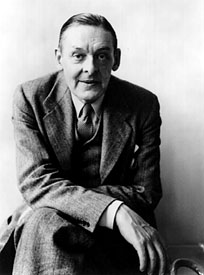 Poet, critic and playwright. One of the most influential poets of the Twentieth Century.As a poet and critic he defined the standards of poetic taste. He is called “The Pope”. His poems expressed the disillusionment of the early twentieth century people with the Victorian values of the previous century. One of the fathers of modernism. Experimented with the form.He popularized the term “objective correlative”: “a set of objects, a situation, a chain of events which shall be the formula of that particular emotion” that the poet feels and hopes to evoke in the reader.”Consult https://www.poetryfoundation.org/poets/t-s-eliot for a larger biography.